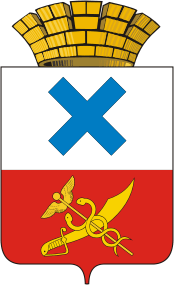 ПОСТАНОВЛЕНИЕ администрации Муниципального образованиягород Ирбитот  19 мая 2017 года  № 782г. Ирбит
Об общественной муниципальной комиссии по обеспечению реализации муниципальной программы формирования современной городской среды  на территории Муниципального образования город Ирбит
             В соответствии с Постановлением Правительства Российской Федерации от 10 февраля 2017 года № 169 «Об утверждении Правил предоставления и распределения субсидий из федерального бюджета бюджетам субъектов Российской Федерации на поддержку государственных программ субъектов Российской Федерации и муниципальных программ формирования современной городской среды», руководствуясь  частью 1 статьи 27 Устава Муниципального образования  город Ирбит,ПОСТАНОВЛЯЕТ:             1.Утвердить:             1.1. Состав общественной муниципальной комиссии по обеспечению реализации муниципальной программы формирования современной городской среды на территории Муниципального образования город  Ирбит (Приложение 1).  1.2. Положение об общественной муниципальной комиссии по обеспечению реализации муниципальной программы формирования современной городской среды на территории Муниципального образования город Ирбит (Приложение 2).           2. Опубликовать настоящее постановление на официальном интернет-портале администрации Муниципального образования город Ирбит.
             3. Контроль  исполнения  настоящего постановления оставляю за собой.Глава Муниципального образования город Ирбит                                                	                           Г.А. АгафоновПриложение 2   
к постановлению администрацииМуниципального образования город Ирбит
от «19» мая 2017 № 782
Положениеоб общественной муниципальной комиссии по обеспечению реализации муниципальной программы формирования современной городской средыНастоящее Положение определяет порядок работы общественной муниципальной комиссии по обеспечению реализации муниципальной программы формирования современной городской среды (далее - Комиссия).В своей деятельности Комиссия руководствуется Конституцией Российской Федерации, федеральными законами и иными нормативными правовыми актами Российской Федерации, законами и иными нормативными правовыми актами Свердловской области, Уставом Муниципального образования город Ирбит, иными муниципальными правовыми актами и настоящим Положением.Комиссия создается и упраздняется постановлением администрации Муниципального образования город Ирбит.В сфере своей компетенции Комиссия:- рассматривает и оценивает заявки заинтересованных лиц о включении дворовой территории в муниципальную программу на предмет соответствия заявки и прилагаемых к ней документов установленным требованиям, в том числе к составу и оформлению;- рассматривает и оценивает заявки граждан и организаций о включении общественной территории в муниципальную программу на предмет соответствия заявки установленным требованиям;- рассматривает и утверждает дизайн-проект дворовой территории, подлежащей благоустройству в рамках муниципальной программы;- рассматривает и утверждает дизайн-проект благоустройства наиболее посещаемой территории общего пользования;- проводит оценку предложений заинтересованных лиц к проекту муниципальной программы;- контролирует и координирует реализацию муниципальной программы формирования современной городской среды на территории Муниципального образования город Ирбит.Состав Комиссии формируется из представителей органов местного самоуправления, политических партий и движений, общественных организаций, иных лиц.6. Руководство деятельностью Комиссии осуществляет председатель комиссии. В случае его отсутствия обязанности председателя исполняет заместитель председателя Комиссии.          7. Председатель Комиссии:обеспечивает выполнение полномочий и реализацию прав Комиссии, исполнение Комиссией возложенных обязанностей; руководит деятельностью Комиссии; организует и координирует работу Комиссии;7.4. осуществляет общий контроль за реализацией принятых Комиссией решений и предложений.Секретарь Комиссии:- оповещает членов Комиссии о времени и месте проведения заседаний;- осуществляет делопроизводство в Комиссии;- ведет, оформляет протоколы заседаний Комиссии.Заседания Комиссии проводятся по мере необходимости.Заседания Комиссии проводятся в открытой форме с проведением видео фиксации с последующим размещением видеосъемки на официальном интернет-портале администрации Муниципального образования город Ирбит.Члены комиссии должны присутствовать на заседаниях лично. В случае невозможности присутствия члена Комиссии на заседании по уважительным причинам он вправе с согласия председателя Комиссии с письменным уведомлением направить для участия в заседании своего представителя. При этом в таком уведомлении должно содержаться указание на предоставление или не предоставление представителю члена комиссии права голоса.Заседания Комиссии считаются правомочным, если на нем присутствуют не менее половины её членов.Решение Комиссии принимается открытым голосованием простым большинством голосов от числа присутствующих членов Комиссии. Каждый член Комиссии обладает правом одного голоса. При равенстве голосов голос председательствующего на Комиссии является решающим.Решения Комиссии оформляются протоколом, подписываемым председательствующим на Комиссии и секретарем.Протокол Комиссии не позднее 2 рабочих дней после проведения заседания Комиссии размещается на официальном интернет-портале администрации Муниципального образования город Ирбит.Приложение 1 к постановлению администрации Муниципального образования город Ирбитот «19» мая 2017 № 782
СОСТАВОбщественной муниципальной комиссии по обеспечению реализации муниципальной программы формирования современной городской среды на территории Муниципального образования город ИрбитПредседатель комиссии:Агафонов Геннадий АнатольевичЗаместитель председателя комиссии:Глава Муниципального образования город ИрбитЮдин Николай ВениаминовичПервый заместитель главы администрации Муниципального образования город ИрбитСекретарь комиссии:Мамаева Светлана АлександровнаЧлены комиссии:Васильев Николай ВалерьевичГладкова Ольга Алексеевна Ведущий специалист отдела городского хозяйства администрации Муниципального образования город ИрбитПредседатель  Думы Муниципального образования город Ирбит, секретарь Ирбитского городского местного отделения  Всероссийской политической партии «ЕДИНАЯ РОССИЯ» (по согласованию)Заместитель Председателя Думы Муниципального образования город Ирбит, член фракции Всероссийской политической партии «ЕДИНАЯ РОССИЯ» (по согласованию)Заложук Марина АлександровнаНачальник отдела архитектуры и градостроительства администрации Муниципального образования город ИрбитКайсин Александр ЕгоровичПредседатель Ирбитского Городского совета  ветеранов Свердловской области общественной организации ветеранов войны, труда, боевых действий, государственной службы, пенсионеров (по согласованию)Камянчук Александр Витальевич Депутат Думы Муниципального образования город Ирбит, секретарь Ирбитского городского местного отделения Всероссийской  политической партии «Коммунистическая партия Российской Федерации» (по согласованию)Коновалов Алексей ЯковлевичДепутат Думы Муниципального образования город Ирбит, член политической партии «СПРАВЕДЛИВАЯ РОССИЯ» (по согласованию)Коростелева Светлана ВладиславовнаНачальник отдела городского хозяйства администрации Муниципального образования город ИрбитКурсов Василий АлександровичДепутат Думы муниципального образования город Ирбит, член политической партии «Либерально демократическая партия России» (по согласованию)Юрьев Сергей Николаевич (По согласованию)Заместитель директора по развитию физической культуры и спорта МКУ «Центр развития культуры, спорта и молодежной политики» (по согласованию)Представитель партии Общероссийское общественное движение «Народный фронт «За Россию» 